בואו בואו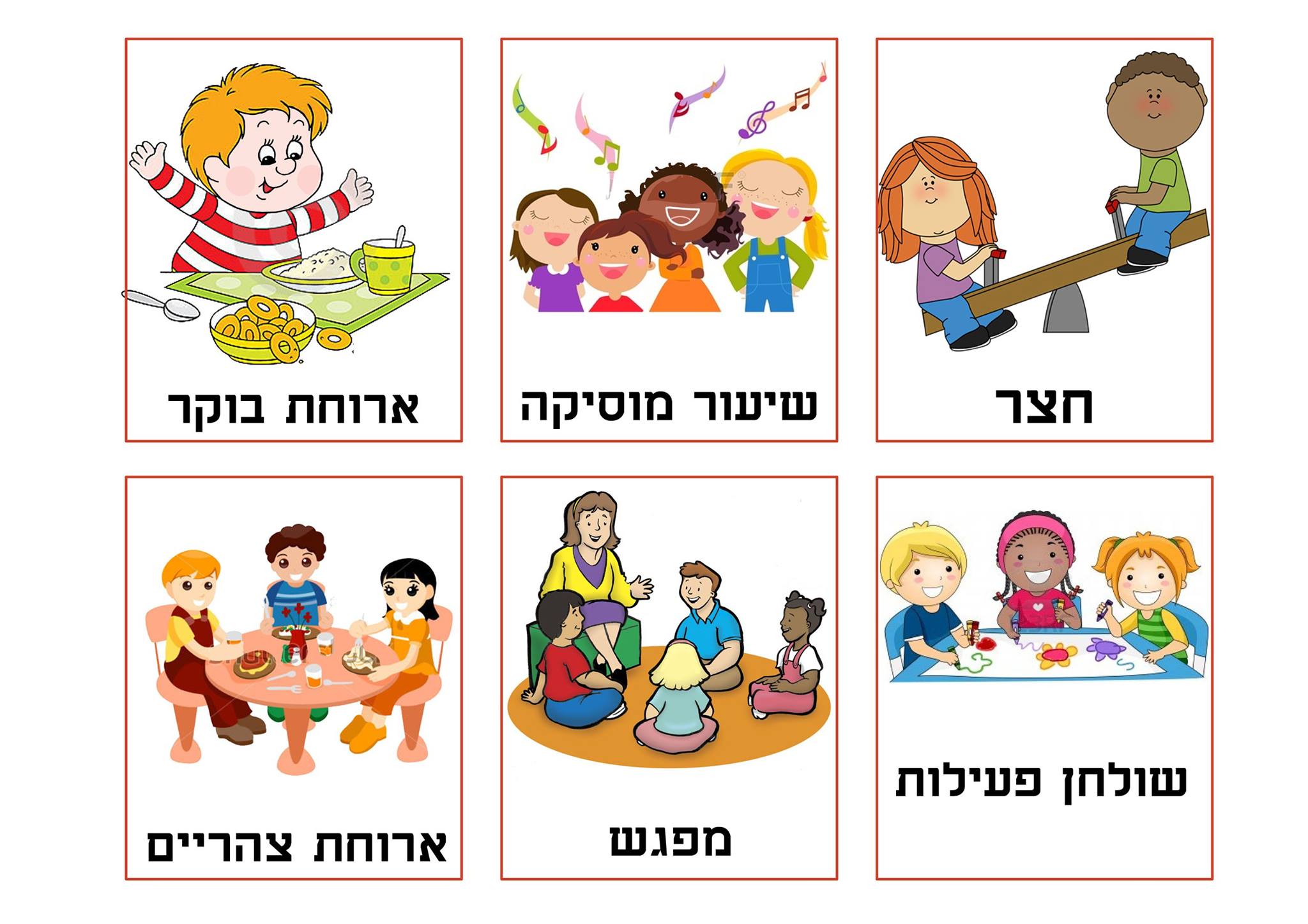 ילדיםבואי בתאל המפגשבוא גם בןאל המפגשעת הגיע זמן לדעתבואו בואוילדיםזמן מפגשהחל עכשיו אריאלה מרים בוארון. 9.9.2014